FORMULÁRIO DE RECURSOÀ Coordenação de Assuntos da Comunidade Estudantil- CACEEu, 	venho por meio deste formulário interpor o presente recurso, referente ao Edital nº _/202 , que estabelece o processo seletivo para o(a):(  ) Auxílio Emergencial de Inclusão DigitalEXPOSIÇÃO DE MOTIVOS               Nestes termos, pede-se deferimento.            ________________ , ___de____________de 202__.                                                                                                                       Assinatura do (a) EstudanteRecebido em 	/ 	/ 	                                                                                                                                                                                           AssinaturaPARECER:(	) Deferido(	) Indeferido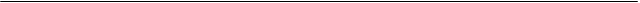                       São Luís, ___de____________de 202__.                          Assinatura da Coordenadora de Assuntos EstudantisCampus:Matrícula: